Egyesített Szent István és Szent László Kórház-RendelőintézetSajtóközleményElindult magyarországon a nemzeti innovációs onkogenomikai és precíziós onkoterápiás programHazánkban évente egy közepes város lakosságának megfelelő ember (kb. 33 ezer fő) hal meg daganatos betegségben. Az ijesztő megbetegedési és halálozási adatok a klinikai onkológiai és az onkohematológiai ellátás jó szervezettsége és hatékony működése ellenére is csak lassan javulnak és bizonyos daganatos betegségek egyre fiatalabb korcsoportokat sújtanak.A közelmúlt kutatási eredményei alapján bizonyossá vált, hogy a rosszindulatú betegségek kialakulásának hátterében veleszületett és szerzett genetikai (genomikai) elváltozások állnak. Az orvosi molekuláris genetikai, fehérjetani (proteomika), gyógyszerhatástani és klinikai tudás, a rendkívül gyors és hatékony új generációs nukleinsav szekvenálás (Next Generation Sequencing), valamint a keletkező igen nagy mennyiségű adat (Big Data) elemzésének  (biostatisztika) egyidejű fejlődése az utóbbi időben új terápiás lehetőségekhez vezetett. Lehetővé vált a sejten belüli genetikai hibák gyors azonosítása és a hibás génszakaszokról szintetizálódó fehérjék működésének módosítása célzott gyógyszerekkel. A daganatok komplex genomi hátterének megismerése és elemzése lehetővé teszi célzott, innovatív gyógyszerek fejlesztését, valamint az egyes beteg genomikai hibáinak személyre szabott, egyedi gyógyszerekkel és gyógyszerkombinációkkal való kezelését. Mivel a személyre szabott és célzott terápiáktól a gyógyítás hatékonyságának lényeges növekedése várható, mind a betegek, mind orvosaik nagy várakozással tekintenek az új kezelési lehetőségekre.Magyarországon az Egyesített Szent István és Szent László Kórház-Rendelőintézet vezetésével, az Országos Onkológiai Intézet és két magyar innovatív vállalkozás, az Oncompass Medicine Hungary Kft. és a 4iG Nyrt. társulásával létrejött konzorcium a Nemzeti Kutatási, Fejlesztési és Innovációs Alap NVKP_16 kódszámú, Nemzeti Versenyképességi és Kiválósági Program című pályázatán 3,2 milliárd forintos vissza nem térítendő kutatási, fejlesztési és innovációs (K+F+I) forrást nyert el 3 éves időtartamra. Ez az összeg elegendő a Nemzeti Innovációs Onkogenomikai és Precíziós Onkoterápiás Program elindítására a Közép-magyarországi Régióban. Az Egyesített Szent István és Szent László Kórház-Rendelőintézet és az Országos Onkológiai Intézet elvégzi nagy számú daganat részletes genomikai kutatását, elindítja a daganatok személyre szabott precíziós kezeléséhez szükséges klinikai vizsgálatokat, az Oncompass Medicine továbbfejleszti a molekuláris diagnosztikai termékeit és azok klinikai kiértékeléséhez szükséges orvosi döntéstámogató rendszerét, a 4iG létrehozza az egységes informatikai adatbázist a nemzeti onkogenomikai program számára. 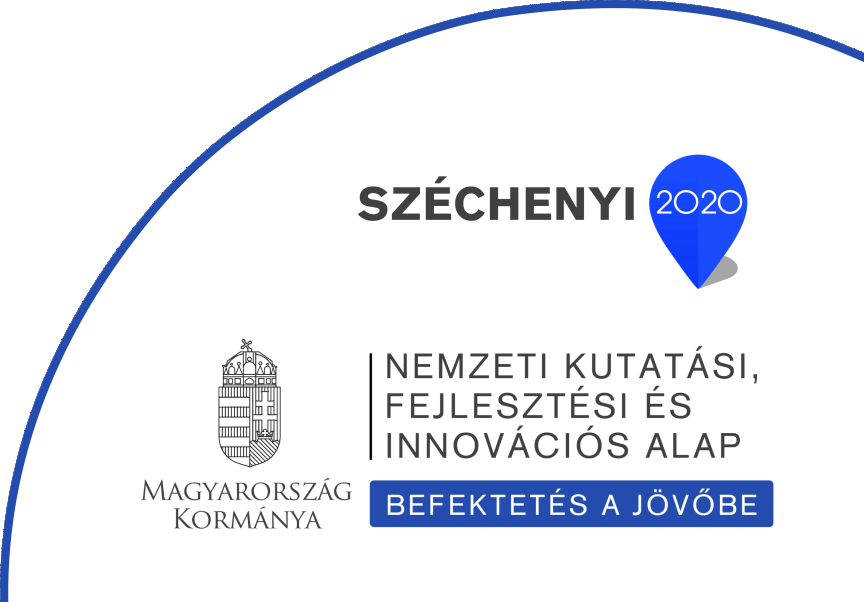 A K+F+I projekt megvalósítása üzleti lehetőséget nyújt a hazai és nemzetközi gyógyszergyártó cégek, valamint a hazai egészségipari és számítástechnikai kkv-k számára. Az egységes rendszer, a betegek klinikai és genomikai adatainak összekapcsolása és adatbázissá fejlesztése – a személyes adatok védelme, illetőleg az elemzések során a betegadatok anonimizáltságának biztosítása mellett – a nemzetközi gyógyszervizsgálatokban való növekvő részvételhez és a betegek innovatív gyógyszerekhez való gyorsabb hozzáféréséhez vezet. Az innovatív gyógyszerek hatásosságának és eredményességének monitorozása a finanszírozó Nemzeti Egészségbiztosítási Alapkezelő számára is értékes adatokat szolgáltat. A világtrendeknek megfelelően, a nagy onkogenomikai nemzeti programok az Egyesült Államokban, Nyugat-Európában és Kínában több milliárd dolláros állami támogatással már elindultak a közelmúltban. Közép-Kelet-Európában ilyen integrált, egész országra kiterjedő, államilag támogatott program egyelőre csak Magyarországon kezdődött el. A program támogatásával Magyarország néhány év alatt a rákkutatás, az innovatív gyógyszerfejlesztés és a betegmenedzsment vonatkozásában a terület K+F+I és egészségipari tevékenységének a világszínvonalhoz felzárkózó szereplőjévé válhat.A személyre szabott, precíziós orvoslással kapcsolatos innovatív egészségipari fejlesztések világpiaca 2024 végére mintegy 175 milliárd dollárra emelkedik. A hazai gyógyszeripari és biotechnológiai kkv-k számára az új világpiaci trend kiváló kiugrási lehetőséget biztosít.Az onkohematológia és az onkológia területeinek szakmai vezetőiként Dr. Vályi-Nagy István és Prof. Dr. Kásler Miklós irányítja és szervezi a konzorcium szakmai tevékenységét.								Budapest, 2017. április      .